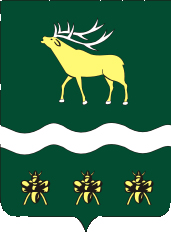 АДМИНИСТРАЦИЯЯКОВЛЕВСКОГО МУНИЦИПАЛЬНОГО РАЙОНАПРИМОРСКОГО КРАЯПОСТАНОВЛЕНИЕО внесении изменений в Положение об оплате труда работников муниципального казенного учреждения «Межпоселенческая библиотека»Яковлевского муниципального районаВ целях реализации указов Президента Российской Федерации от 07 мая 2012 года № 597 «О мероприятиях по реализации государственной социальной политики», от 01 июня 2012 года № 761 «О национальной стратегии действий в интересах детей на 2012-2017 годы», в соответствии с решением Думы Яковлевского муниципального района от 25 декабря 2018 года №  42-НПА «О бюджете Яковлевского муниципального района на 2019  год и плановый период 2020 и 2021 годов», на основании Устава Яковлевского муниципального района, Администрация Яковлевского муниципального районаПОСТАНОВЛЯЕТ:Внести в Положение об оплате труда работников муниципального казенного учреждения «Межпоселенческая библиотека» Яковлевского муниципального района (далее Положение), утвержденное постановлением Администрации Яковлевского муниципального района от 30 сентября 2015 года № 336-НПА «Об утверждении Положения об оплате труда муниципального казенного учреждения «Межпоселенческая библиотека» Яковлевского муниципального района», изменения, изложив Приложение №1 к Положению в редакции Приложения к настоящему постановлению.2. Опубликовать настоящее постановление в районной газете «Сельский труженик» и разместить на официальном сайте Администрации Яковлевского муниципального района в сети Интернет.3. Контроль за исполнением настоящего постановления оставляю за собой.4. Настоящее постановление вступает в силу со дня его официального опубликования и распространяется на правоотношения, возникшие с 01 января 2019 года.Глава района - глава АдминистрацииЯковлевского муниципального района 			              Н. В. ВязовикПриложение №1к постановлениюАдминистрации Яковлевского муниципального района от 09.01.2019 г. № 6-НПАОКЛАДЫПО ПРОФЕССИОНАЛЬНЫМ КВАЛИФИКАЦИОННЫМ ГРУППАМ ДОЛЖНОСТЕЙ РАБОТНИКОВ МУНИЦИПАЛЬНОГО КАЗЁННОГО УЧРЕЖДЕНИЯ «МЕЖПОСЕЛЕНЧЕСКАЯ БИБЛИОТЕКА» ЯКОВЛЕВСКОГО МУНИЦИПАЛЬНОГО РАЙОНАот09.01.2019         с. Яковлевка№6-НПАПрофессиональные квалификационные группы и квалификационные уровниДолжности, отнесенные к квалификационным уровнямОклады( в рублях) Профессиональные  квалификационные группы должностей (ПКГ), утвержденные приказом «Министерства здравоохранения и социального развития Российской Федерации от 31.08.2007 г. № 570 «Об утверждении профессиональных квалификационных групп должностей работников культуры, искусства и кинематографии»Профессиональные  квалификационные группы должностей (ПКГ), утвержденные приказом «Министерства здравоохранения и социального развития Российской Федерации от 31.08.2007 г. № 570 «Об утверждении профессиональных квалификационных групп должностей работников культуры, искусства и кинематографии»Профессиональные  квалификационные группы должностей (ПКГ), утвержденные приказом «Министерства здравоохранения и социального развития Российской Федерации от 31.08.2007 г. № 570 «Об утверждении профессиональных квалификационных групп должностей работников культуры, искусства и кинематографии»Должности работников учрежденияведущего звена
библиотекарь; 5151Должности работников учрежденияведущего звена
ведущий библиотекарь;5533Должности работников учрежденияведущего звена
методист библиотеки;главный библиотекарь; 5774Должности работников учреждения руководящего звенадиректор7236